Localisation de l’organe respiratoire du poisson :Q1. En quelques lignes, décris les mouvements respiratoires observés lors de la respiration du poisson : (2 points)Coup de pouce : dis ce qui se passe au niveau des opercules puis au niveau de la bouche puis explique l’alternance entre les deux types de mouvements. Q2. A l’aide du document 2p.16, indique le sens de circulation de l’eau dans le poisson (où entre l’eau, où sort-elle ?). D’après ta réponse, quel est le rôle des mouvements respiratoires ? (2.5 points)Q3 : D’après ta réponse à la question 2, déduis la position de l’organe respiratoire chez le poisson (0.5 points) ?Q4. Complète le document ci-dessous : (5 points)(bouche, œil, nageoire, opercule sectionné, branchies). Indique par une flèche le sens de l’entrée et de la sortie d’eau. N’oublie pas de donner un titre à ton schéma.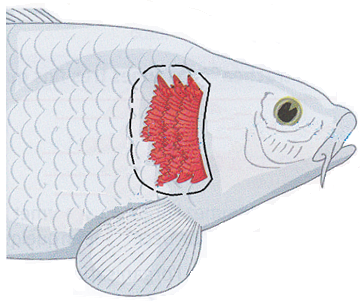 Observation de l’organe respiratoire du poisson (10 points) :Réalise un dessin d’observation d’une branchie dans le cadre ci-dessous en respectant les critères indiqués dans le tableau. (Légende : arc osseux, filament branchial).TP : Dissection et observation de l’organe respiratoire du poisson.Critères d’évaluationd’un dessin d’observation Autoévaluation Validation par le professeurGrand et centré, avec place pour légendes des deux côtés/1Traits fins et continus au crayon papier (sans ombres)/1Traits de légende à la règle, horizontaux, s’arrêtant aux marges de chaque côté/0,5Propreté et orthographe/1Titre exact et souligné (sous le dessin) (Est-ce un schéma ? un dessin ? une photo ? de quoi ?)/1.5Conditions d’observation (microscope, loupe binoculaire ou œil nu)/0,5Echelle (taille du dessin divisée par la taille réelle)/1Légendes complètes et exactes (arc osseux et filaments rouges)/1Ressemblance : proportions et détails utiles/1.5Note de séance : comportement, rangement du matériel…/1Titre :___________________________________________________________________________________________________________________Titre :___________________________________________________________________________________________________________________Echelle :X _____